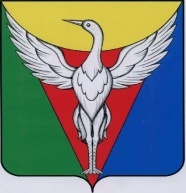 АДМИНИСТРАЦИЯ УЙСКО-ЧЕБАРКУЛЬСКОГО СЕЛЬСКОГО ПОСЕЛЕНИЯ ОКТЯБРЬСКОГО МУНИЦИПАЛЬНОГО РАЙОНАЧЕЛЯБИНСКОЙ ОБЛАСТИПОСТАНОВЛЕНИЕ  От 30.04.2020 г.             № 35О порядке использования бюджетных ассигнований резервногофонда администрации Уйско-Чебаркульского сельского поселения Октябрьского муниципального района В соответствии с Бюджетным кодексом Российской Федерации, Решением Совета депутатов «О бюджетном процессе в Уйско-Чебаркульского сельском поселении Октябрьского муниципального района»ПОСТАНОВЛЯЕТ:Утвердить прилагаемый Порядок использования бюджетных ассигнований резервного фонда Администрации Уйско-Чебаркульского  сельского поселения Октябрьского муниципального района.Организацию выполнения настоящего постановления возложить на Главу Уйско-Чебаркульскогоо сельского поселения.Настоящее постановление вступает в силу со дня подписания. Глава сельского поселения:                                                              С.А. Бочкарь                                      Утвержден постановлением Администрации Уйско-Чебаркульского  сельского поселения от 30.04.2020 г.  № 35   Порядок
использования бюджетных ассигнований
резервного фонда Администрации Уйско-Чебаркульского сельского поселения Октябрьского муниципального районаНастоящий Порядок использования бюджетных ассигнований резервного фонда Администрации Уйско-Чебаркульского сельского поселения Октябрьского муниципального района (далее именуется - резервный фонд) разработан в соответствии с Бюджетным кодексом Российской Федерации, Решением Совета депутатов «О бюджетном процессе в Уйско-Чебаркульского  сельском поселении», Решением Совета депутатов Уйско-Чебаркульского  сельского поселения Октябрьского муниципального района о бюджете Уйско-Чебаркульского  сельского поселения на соответствующий финансовый год.Размер резервного фонда определяется Решением Совета депутатов о бюджете сельского поселения  на соответствующий финансовый год.Средства резервного фонда направляются на финансовое обеспечение непредвиденных расходов, в том числе на:проведение аварийно-восстановительных работ и иных мероприятий, связанных с ликвидацией последствий стихийных бедствий и других чрезвычайных ситуаций;осуществление незапланированных затрат, необходимых для функционирования органов местного самоуправления Уйско-Чебаркульского  сельского поселения;проведение неплановых мероприятий, встреч, симпозиумов, выставок, семинаров по проблемам общегосударственного и муниципального значения;оказание материальной помощи гражданам, оказавшимся в трудной жизненной ситуации, а также пострадавшим от стихийных бедствий и других чрезвычайных ситуаций;осуществление иных непредвиденных расходов, не предусмотренных в бюджете сельского поселения на соответствующий финансовый год.Средства резервного фонда расходуются на основании распоряжения Главы Уйско-Чебаркульского  сельского поселения.Подготовка проекта распоряжения Главы Уйско-Чебаркульского  сельского поселения о выделении средств из резервного фонда осуществляется по поручению Главы Уйско-Чебаркульского  сельского поселения.Перечисление денежных средств осуществляется Финансовым управлением Администрации Октябрьского муниципального района в соответствии с распоряжением Главы Уйско-Чебаркульского  сельского поселения Октябрьского муниципального района.Получатели средств резервного фонда (за исключением физических лиц) в месячный срок после получения средств, представляют в Администрацию Уйско-Чебаркульского  сельского поселения Октябрьского муниципального района подробный отчет о целевом использовании средств, выделенных из резервного фонда на финансовое обеспечение непредвиденных расходов.Отчет об использовании бюджетных ассигнований резервного фонда прилагается к годовому отчету об исполнении бюджета Уйско-Чебаркульского  сельского поселения на соответствующий финансовый год.